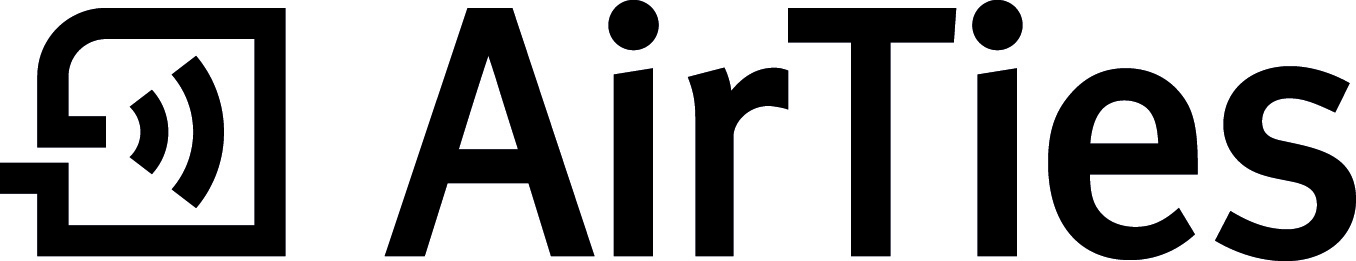 Press Release						          	  14 September 2011AirTies Announced As Winner in ConnectedWorld.TV Awards 2011AirTies wins Home Networking Award for the Air4420 in inaugural awards Istanbul, 14 September 2011 – AirTies, the innovative wireless networking and set-top box vendor, today announced that the company has been awarded the Home Networking Award for the Air4420 in this year’s ConnectedWorld.TV  awards. The inaugural awards, which in association with the IBC Connected World, celebrates the creativity of broadcasters, independent producers, technology companies and consumer electronics manufacturers pioneering the business of 'content everywhere'.  The Awards ceremony took place at the Hotel Okura Amsterdam, on Monday 12 September – the penultimate night of IBC2011 The Air4420 is a wireless video streaming access point and media server that connects an IP Gateway and any network-enabled TV/BluRay Player, games console, IPTV or Hybrid Sat/Cable/DTT STB wirelessly to the Internet and home network.  Fully self-provisioning at the push of a button, users can download 3D, HD and SD movies from the Internet and stream multiple channels simultaneously to PCs, STBs, Connected TVs or games consoles.  Adding a USB device, such as a portable hard drive, to the USB port enables the device to be shared on the network and for multimedia content to be streamed wirelessly around the home using the UPNP AV/DLNA media server.Tuncay Cil, VP Product Line Management at AirTies, commented: “We are thrilled with this accolade for the Air 4420 and that it has been recognised in the Connected Consumer Category’s Home Networking award, which acknowledges the advances in home networking that are stimulating new viewing experiences and habits. Our technology is the industry’s first wireless network TV solution to overcome the issues of interference, latency, poor speeds and restricted range that have typified earlier wireless initiatives and is going a step further in making the connected home a true reality for consumers”  About AirTies AirTies develops and markets consumer electronics products which provide 5 fundamental services (high speed internet access/ADSL, Wireless LANs, internet based telephony/VoIP, and internet based television/IPTV & DVB C,S & T STB’s) for service providers, small businesses and consumers.AirTies was formed in February 2004 by a management and technical team from the Silicon Valley, USA, with the strategic intent to become the leader at EMEA markets. AirTies has more than 4 million installed base world-wide and is aiming to expand into additional broadband markets. In contrast to its competitors which are dependent on chip companies and ODMs to develop their products, AirTies designs and develops its own hardware and the embedded firmware. Technology innovations include wireless video distribution to multiple TV’s, wireless coverage range extension, and network setup at a touch of a button. AirTies believes in exceptional customer service such as 7/24 technical support in English, Turkish, Greek and Russian and no questions asked defective unit replacement. More information is available on their website at www.airties.com. Press Contact:Kim Smith/ Holly Forrest/ Dave Wedderburnéclat MarketingTel: 01276 486 000Email: airties@eclat.co.uk